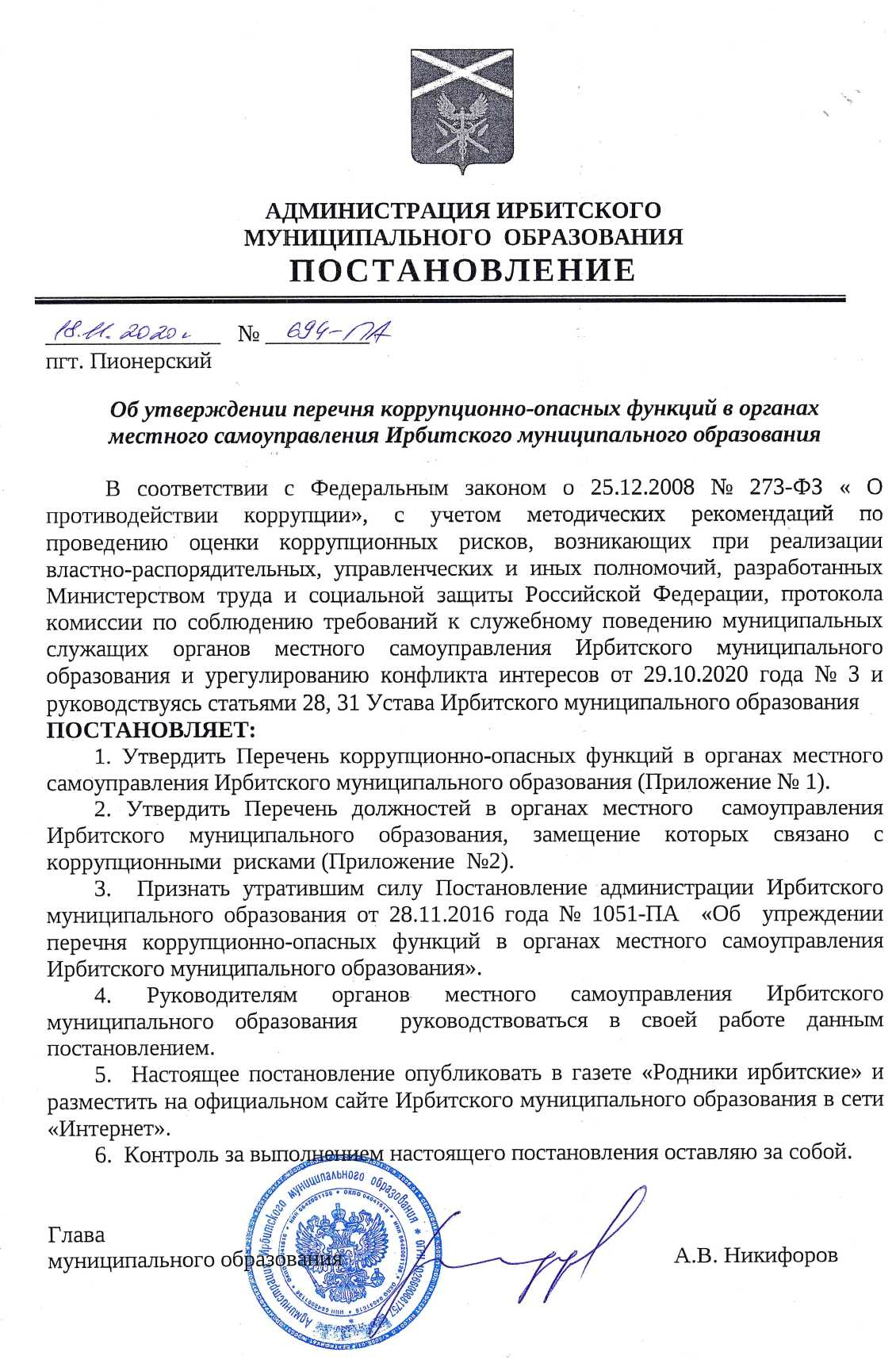 Приложение № 1к постановлению администрации Ирбитского муниципального образованияот 18.11.2020 № 694-ПАПереченькоррупционно –опасных функций в органах местного самоуправления Ирбитского муниципального образованияФормирование, утверждение, исполнение бюджета Ирбитского муниципального образования, контроль за его исполнением.Владение, пользование и распоряжение имуществом, находящимся в муниципальной собственности.Организация продажи муниципального имущества, в том числе его приватизация (за исключением жилых помещений).Регистрация имущества и ведение реестра муниципального имущества.Предоставление права на заключение договоров аренды земельных участков, других объектов недвижимого имущества, находящихся в муниципальной собственности.Учет и обеспечение жилыми помещениями граждан, нуждающихся в улучшении жилищных условий.Закупки товаров, работ, услуг для муниципальных нужд.Осуществление муниципального контроля.Возбуждение и рассмотрение дел об административных правонарушениях, административное расследование.Представление в судебных органах прав и законных интересов Ирбитского муниципального образования.Приложение № 2к постановлению администрации Ирбитского муниципального образованияот 18.11.2020 № 694-ПАПеречень должностей в органах местного самоуправления Ирбитского муниципального образования, замещение которых связано с  коррупционными рисками1.	Высшие должности муниципальной службы:1.1.	Заместитель главы администрации Ирбитского муниципального образования;1.2.	Начальник Управления образования Ирбитского муниципального образования;1.3.	Начальник	Управления культуры Ирбитского муниципального образования;1.4.	Председатель Контрольного органа Ирбитского муниципального образования;1.5.	Председатель	территориальной администрации Ирбитского муниципального образования.2.	Главные должности муниципальной службы:2.1.	Начальник отдела администрации Ирбитского муниципального образования;2.2.	Заведующий отделом администрации Ирбитского муниципального образования;2.3.	Начальник	Финансового управления администрации Ирбитского муниципального образования;2.4.	Заведующий организационным отделом Думы;2.5.	Заместитель начальника Управления образования Ирбитского муниципального образования;2.6.	Заместитель председателя Зайковской территориальной администрации Ирбитского муниципального образования.3.	Ведущие должности муниципальной службы:3.1.	Заместитель начальника Финансового управления администрации Ирбитского муниципального образования;3.2.	Начальник отдела Финансового управления администрации Ирбитского муниципального образования;33.	Инспектор контрольного органа Ирбитского муниципального образования.4.	Старшие должности муниципальной службы: 4.1.	Главный специалист администрации Ирбитского муниципального образования;4.2.	Главный специалист отдела  планирования  доходов Финансового управления администрации Ирбитского муниципального образования, ответственный за осуществление закупок для муниципальных нужд;4.3.	Главный специалист Управления образования Ирбитского муниципального образования;4.4.	Главный специалист Управления культуры Ирбитского муниципального образования;4.5.	Ведущий	специалист	отдела бухгалтерского учёта и отчётности Финансового управления администрации Ирбитского муниципального образования;4.6.	Ведущий специалист юридического отдела;4.7.   Ведущий	специалист	отдела закупок администрации Ирбитского муниципального образования;4.8.  Ведущий	специалист	отдела по бухгалтерскому учёту и отчётности администрации Ирбитского муниципального образования;4.9. Ведущий специалист отдела экономики и труда администрации Ирбитского муниципального образования;4.10. Ведущий специалист отдела жилищно-коммунального хозяйства и охраны окружающей среды администрации Ирбитского муниципального образования; 4.11. Ведущий специалист отдела по управлению муниципальным имуществом;4.12.	Ведущий специалист отдела финансового контроля и казначейского исполнения бюджета Финансового управления администрации Ирбитского муниципального образования;4.13.	Ведущий специалист Думы Ирбитского муниципального образования, ответственный за осуществление закупок для муниципальных нужд;4.14. Ведущий специалист Пионерской территориальной администрации.5.	К младшим должностям:5.1.	Специалист 1-ой категории отдела закупок администрации Ирбитского муниципального образования;5.2.	Специалист 1-ой категории отдела жилищно-коммунального хозяйства и охраны окружающей среды администрации Ирбитского муниципального образования, ответственный за муниципальный контроль по сохранности автомобильных дорог местного значения в границах муниципального образования;5.3.	Специалист 1-ой категории отдела по управлению муниципальным имуществом администрации Ирбитского муниципального образования.